中国共产主义青年团南宁学院委员会文件 校团字〔2019〕69号                        ★关于评选南宁学院2018—2019学年共青团先进集体和先进个人的通知各二级学院团委,各班团支部：    为进一步总结经验、表彰先进、树立典型，激励广大团员和各级团干部勤奋学习、扎实工作，践行社会主义核心价值观，为构建和谐校园奉献青春力量，推动我校共青团工作再上新台阶，学校团委决定于2019年10月-11月开展各项评优工作。现将相关事宜通知如下：    一、评选时间：2019年10月24日—2019年11月15日二、评选项目及比例：（一）南宁学院2018—2019学年五四红旗团委：3个；（二）南宁学院2018—2019学年五四红旗团支部：按各学院2015级、2016级、2017级、2018级团支部总数的20%申报； （三）南宁学院2018—2019学年优秀共青团干部;1.教职工:按全校专兼职教职工团干人数的30%申报。2.学生:按各班团支部共青团干部（包括：学校团委干部、二级学院团委干部，团支部委员）人数的30%申报。（四）南宁学院2018—2019学年优秀共青团员：按各班团支部团员的10%申报；（五）南宁学院2018—2019学年社会实践活动积极分子：按各班团支部团员的15%申报。  
    三、评选条件
  （一）南宁学院2018—2019学年五四红旗团委1.达到“班子建设好、主题活动好、支部建设好、活动阵地好”的标准；2.积极发挥共青团的思想引领作用，团员思想政治教育工作有突出成效，一学年来无重大工作失误；3.团委组织设置完整，工作制度健全、规范；4.团委班子健全，能够按期换届，民主选举，认真贯彻民主集中制；团委班子能力强、业务精、团结进取、作风扎实、富有开拓精神，在团员青年中具有较高威信；5.工作求真务实，创新能力强，能扎实有效地开展团的工作和活动，全团性品牌活动和重点工作（特别是社会实践、志愿服务）有成效，有1项以上具有示范推广作用的特色活动或工作；6.能够认真落实团的上级机关的工作部署，坚决执行团的上级领导机关的决议,重视团支部的队伍建设和理论培训，“青年大学习”活动参与率高;7.切实履行团委职责，带动支部建设能够按期换届、民主选举、组织制度健全、富有活力；8.能够按规定做好团费收缴、管理工作。在保证质量的前提下做好团员发展工作，团员队伍不断壮大并能引导团员充分发挥模范带头作用，每年有优秀团员青年被推荐为党的发展对象。（二）南宁学院2018—2019学年五四红旗团支部1.班子建设好。按期换届，民主选举，整体素质高，制度健全有效,工作作风扎实，思想作风过硬；2.支部建设好。所属班子健全，按期换届，民主选举，履行团委职责，加强支部建设，指导支部工作，带动支部全面活跃；3.阵地建设好。活动有阵地，工作有依托，善于发掘和运用社会资源，为开展团的活动创造良好的环境；4.主题活动好。工作有特色、有影响、有成效、有推广价值，充分发挥党的助手和联系青年学生的桥梁纽带作用，“不孤志愿服务”活动开展常态化，参与度高；5.团支部书记能力较强，熟悉团的工作，能够认真落实上级团委的各项工作安排，紧密团结凝聚团员青年，扎实有效地开展团的工作；    6.能够正常发展团员，团员教育、管理和服务有章可循；7.积极主动地做好向党组织推荐优秀团员做为党的发展对象的工作；8.支部成员积极主动参与青年大学习，高度的学习热情，提升学习参与率；9.支部团员有良好的纪律观念，出勤率在95%以上、及格率不低于80%、考试纪律良好、无作弊现象等。     (三)南宁学院2018—2019学年优秀共青团干部1.坚持正确的政治方向，高举中国特色社会主义伟大旗帜，以习近平新时代中国特色社会主义思想和邓小平理论、“三个代表”重要思想为指导，深入贯彻落实科学发展观，坚决贯彻执行党的基本路线和各项方针、政策，积极参加“青年大学习”等理论学习活动；2.积极参加社会主义精神文明建设，品德高尚，具有良好的社会公德、职业道德和家庭美德；3.具有良好的工作作风，深入基层密切联系青年学生，竭诚服务青年学生；4.坚决执行团的上级机关所做指示和决议、积极参与全团重点工作，在加强基层组织建设和基层工作中表现突出；积极组织开展“不孤志愿服务”活动，宣传“不孤志愿服务”精神；5.热爱共青团工作，熟悉团的业务，在团的岗位上勤奋工作、锐意进取，有独挡一面的工作能力和务实创新的工作作风，带领团员青年积极完成上级交给的各项任务，在所处部门中享有较高的威信；
    6.与时俱进，开拓创新。对团的工作有较强的事业心和责任感，热心为团员青年服务，努力钻研业务，积极探索和解决新形势下共青团工作的新问题、新方法、新途径；7.热爱本专业、学习目的明确、理论功底扎实、专业素养较高、刻苦钻研、勤于思考。无迟到、旷课、补考现象，每学期平均分不低于75分（教工团干在全年共青团工作中无重大工作失误）；8.从事团的工作1年以上；9.评选对象需获得所在班级团支部2/3以上的赞成票。                                                                                                                                                                                                                                                             （四）南宁学院2018—2019学年优秀共青团员
     1.政治坚定，思想进步。坚持党的基本路线，认真学习实践科学发展观；有远大的共产主义理想，正确的人生观和较高的思想道德觉悟，积极参加“青年大学习”等理论学习活动；2.积极参加社会主义精神文明建设，品德高尚，具有良好的社会公德、职业道德和家庭美德；积极参与“不孤志愿服务”活动。3.勤于学习、善于创造、甘于奉献，在本职岗位和社会生活（特别是社会实践、志愿服务、社团发展方面）中发挥模范带头作用；4.自觉遵守团的章程，模范履行团员的各项义务，积极参与团的活动；5.保持团员先进性，能够深入青年群众，热心帮助青年进步，及时反映青年的意见和要求；6.学习刻苦，成绩良好。具有坚实的专业基础和较强的实践能力，积极掌握现代技能和为人民服务的本领；无迟到、旷课、补考现象，每学期平均分不低于75分；7.评选对象需获得所在班级团支部2/3以上的赞成票。        （五）南宁学院2018—2019学年社会实践积极分子 1.认真贯彻党的路线、方针、政策，热爱祖国、热爱党、热爱社会主义，积极参加“青年大学习”等理论学习活动；2.积极参加校、院、社团、班组织的各项社会实践活动，并在活动中表现突出；积极参与“不孤志愿服务”活动，弘扬志愿服务精神；3.遵守国家法律法规及校纪校规，集体荣誉感强，无违规现象；4.学习勤奋努力、无迟到、旷课、重修等现象；5.评选对象需获得所在班级团支部2/3以上的赞成票。   以上各奖项申报，均需同时具备该奖项的所有评选条件，申报先进个人最多只能申报两项。    四、评选方式及程序（一）南宁学院五四红旗团委通过各学院申报，共青团专项工作开展情况考核，网络投票，现场8分钟以内的PPT展示(展示时间另行通知) 等环节，评选出“五四红旗团委”。各环节的成绩比重分别是：申报材料占25分，共青团专项工作开展情况占40分，网络投票数占5分（按照票数从高到低排名，第1名5分，第2、3名4分，第4、5名3分,6-8名2分），现场PPT展评占25分，现场投票5分（按照票数从高到低排名，第1名5分，第2、3名4分，第4、5名3分,6-8名2分）。南宁学院五四红旗团支部
   学院组织团支部申报填写《南宁学院2018—2019学年五四红旗团支部申报表》（附件3），申请材料需提交2500字的申报材料，主要内容为年度开展主要活动和团员青年参与情况及取得的效果。同时需提交佐证图片（包括主题团日活动、团支部自主开展的活动方案或新闻截图、团员名册、团费收缴、支出记录、“三会两制一课”开展情况、团员志愿服务时长统计、入党积极分子统计、支部委员培训情况、支部换届大会情况、团支部获奖情况统计和团员获奖情况统计等）。
    （三）南宁学院优秀共青团干部、优秀共青团员、社会实践活动积极分子
    以各班团支部为单位进行。申报程序为个人申报，班级团员大会民主评议，确定申报名单。各班团支部将名单上报二级学院团委，二级学院团委审核、公示无异议后，上报校团委。五、申报办法    申报各奖项需填写申报表和材料汇总表（详见附件1-6）一式一份（纸质档），于11月15日前报送至校团委组织部（活动中心301），同时发送电子档材料至电子邮箱nnxyxtw@163.com（请注明“XX学院申报南宁学院2018-2019学年共青团先进集体和先进个人材料”），逾期不报视为自动放弃。工作要求（一）高度重视，认真落实。各二级学院要把此次评选作为共青团组织履行青年思想引领职能的重要渠道，广泛开展党团理论知识学习，不断强化团员学生的身份意识和理论功底，切实提高基层团组织凝聚力和战斗力。（二）严格把关，公平公正公开。各二级学院团委要高度重视评选工作、精心布置、认真遴选。对拟申报集体和个人进行全面考核，在听取党组织意见的基础上，确定申报名单。申报材料要做到准确、客观、实事求是。（三）广泛宣传，积极动员。各二级学院团委通过召开团支书大会、新媒体宣传推送等形式进行广泛动员，充分调动各级团组织参评参选的积极性，切实激发广大团员、团干部争优创先的主动性，营造浓厚的争先创优氛围,把共青团工作进一步推向深入，不断增强团组织的影响力、战斗力和生命力。附件：1.南宁学院2018—2019学年五四红旗团委申报表2.南宁学院2018—2019学年五四红旗团支部申报表3.南宁学院2018—2019学年优秀共青团干部申报表4.南宁学院2018—2019学年优秀共青团员申报表5.南宁学院2018—2019学年社会实践活动积极分子申报表6.XX学院申报南宁学院2018—2019学年共青团先进集体和先进个人推荐名单7.南宁学院2018—2019学年五四红旗团委网络投票环节需提交的材料及要求 8.南宁学院2018—2019学年共青团评选项目各二级学院申报名额分配表                                         共青团南宁学院委员会                                  2019年10月24日 附件1南宁学院2018—2019学年五四红旗团委申报表附件2   南宁学院2018—2019学年五四红旗团支部申报表附件3                             南宁学院2018—2019学年优秀共青团干部申报表说明：2018—2019学年各科成绩单另附。附件4南宁学院2018—2019学年优秀共青团员申报表说明：2018—2019学年各科成绩单另附。附件5南宁学院2018—2019学年社会实践活动积极分子申报表附件6XX学院申报南宁学院2018—2019学年共青团先进集体和先进个人推荐名单（模板）五四红旗团委五四红旗团支部（XX个）   本科:2017级交通运输1班（要写班级全称）2018级交通运输1班   专科:2017级物流管理1班（要写班级全称）2018级物流管理1班优秀共青团员（XX人）   本科:2017级交通运输1班：XXX、XX、XXX2018级交通运输1班:XXX、XX、XXX   专科:2017级物流管理1班：XXX、XX、XXX2018级物流管理1班：XXX、XX、XXX优秀共青团干部（XX人）教职工（XX人）      XXX学生团干（XX人）   本科:2016级交通运输1班：XXX、XX、XXX2017级交通运输1班:XXX、XX、XXX   专科:2017级物流管理1班：XXX、XX、XXX2018级物流管理1班：XXX、XX、XXX社会实践积极分子（XX人）   本科:2016级交通运输1班：XXX、XX、XXX2017级交通运输1班:XXX、XX、XXX   专科:2017级物流管理1班：XXX、XX、XXX2018级物流管理1班：XXX、XX、XXX附件7南宁学院2018—2019学年五四红旗团委网络投票环节需提交的材料及要求一、材料内容及要求1.学院团委的基本概况，申报优势和亮点等（100—200字）    2.学院团委的精品活动照片三张（要求为高清图且大小不超过5M，每张图片的介绍不超过35字）    二、提交时间及其他说明    1.于11月15日前将材料（注明：XX学院网络投票资料）发送到邮箱：nnxyxtw@163.com。网络投票平台将于共青团南宁学院委员会官方微信公众号（共青团南宁学院委员会）进行，时间段为11月19日0时到11月23日24时。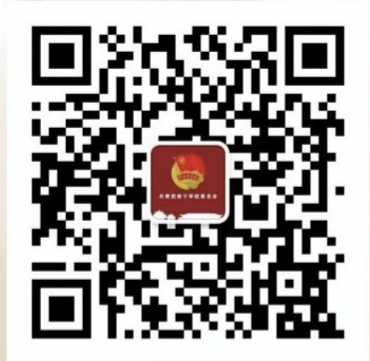 共青团南宁学院委员会微信公众号附件8南宁学院2018—2019学年共青团评选项目各二级学院申报名额分配表注：申报名额可少于分配名额，不可多于分配名额二级学院团委名称基本情况团支部数二级学院团委最近一次换届时间二级学院团委最近一次换届时间二级学院团委最近一次换届时间基本情况团委委员数团员总数团员总数团员总数基本情况2018年发展团员数28岁以下青年数28岁以下青年数团青比例团青比例基本情况2019年“推优”入党数“推优”入党占团员入党的百分比“推优”入党占团员入党的百分比“推优”入党占团员入党的百分比基本情况2018年团委工作经费合计（元）行政拨付行政拨付自筹自筹自创自创基本情况2018年团委工作经费合计（元）2018-2019学年主要工作成绩（另附2500字以上申报材料，按照基本情况、主要措施、主要成效三部分撰写，全面介绍团委建设、支部建设、队伍建设、制度建设、志愿服务活动和阵地建设等方面的主要措施和成效）（另附2500字以上申报材料，按照基本情况、主要措施、主要成效三部分撰写，全面介绍团委建设、支部建设、队伍建设、制度建设、志愿服务活动和阵地建设等方面的主要措施和成效）（另附2500字以上申报材料，按照基本情况、主要措施、主要成效三部分撰写，全面介绍团委建设、支部建设、队伍建设、制度建设、志愿服务活动和阵地建设等方面的主要措施和成效）（另附2500字以上申报材料，按照基本情况、主要措施、主要成效三部分撰写，全面介绍团委建设、支部建设、队伍建设、制度建设、志愿服务活动和阵地建设等方面的主要措施和成效）（另附2500字以上申报材料，按照基本情况、主要措施、主要成效三部分撰写，全面介绍团委建设、支部建设、队伍建设、制度建设、志愿服务活动和阵地建设等方面的主要措施和成效）（另附2500字以上申报材料，按照基本情况、主要措施、主要成效三部分撰写，全面介绍团委建设、支部建设、队伍建设、制度建设、志愿服务活动和阵地建设等方面的主要措施和成效）（另附2500字以上申报材料，按照基本情况、主要措施、主要成效三部分撰写，全面介绍团委建设、支部建设、队伍建设、制度建设、志愿服务活动和阵地建设等方面的主要措施和成效）（另附2500字以上申报材料，按照基本情况、主要措施、主要成效三部分撰写，全面介绍团委建设、支部建设、队伍建设、制度建设、志愿服务活动和阵地建设等方面的主要措施和成效）（另附2500字以上申报材料，按照基本情况、主要措施、主要成效三部分撰写，全面介绍团委建设、支部建设、队伍建设、制度建设、志愿服务活动和阵地建设等方面的主要措施和成效）（另附2500字以上申报材料，按照基本情况、主要措施、主要成效三部分撰写，全面介绍团委建设、支部建设、队伍建设、制度建设、志愿服务活动和阵地建设等方面的主要措施和成效）学院党组织意见            （盖章）          年  月  日            （盖章）          年  月  日            （盖章）          年  月  日学校团委意见学校团委意见（盖章）      年  月  日（盖章）      年  月  日（盖章）      年  月  日（盖章）      年  月  日（盖章）      年  月  日团支部名称团支部名称团支部名称团支部名称专/本专/本所属二级学院团委全称所属二级学院团委全称所属二级学院团委全称所属二级学院团委全称所属二级学院团委全称基本情况团员数团员数2018年发展新团员数2018年发展新团员数“推优”入党数“推优”入党数“推优”入党数“推优”入党数入党积极分子数入党积极分子数入党积极分子数基本情况党员数党员数2018年应上缴团费（元）2018年应上缴团费（元）2018年应上缴团费（元）2018年实际上缴团费（元）2018年实际上缴团费（元）2018年实际上缴团费（元）基本情况换届情况换届情况换届时间换届时间换届后的团支部委员情况换届后的团支部委员情况换届后的团支部委员情况换届后的团支部委员情况换届后的团支部委员情况换届后的团支部委员情况换届后的团支部委员情况换届后的团支部委员情况换届后的团支部委员情况换届后的团支部委员情况换届后的团支部委员情况换届后的团支部委员情况换届后的团支部委员情况换届后的团支部委员情况换届后的团支部委员情况基本情况换届情况换届情况换届时间换届时间人数人数人数人数人数人数人数平均年龄平均年龄平均年龄平均年龄平均年龄平均年龄平均年龄平均年龄基本情况换届情况换届情况基本情况换届情况换届情况基本情况开展活动情况开展活动情况学年学年开展活动次数开展活动次数开展活动次数开展活动次数开展活动次数参加活动总人数参加活动总人数参加活动总人数参加活动总人数参加活动总人数参加活动总人数活动经费总数活动经费总数活动经费总数活动经费总数基本情况开展活动情况开展活动情况基本情况开展活动情况开展活动情况本年度开展主要活动和青年参与情况及取得的效果本年度开展主要活动和青年参与情况及取得的效果本年度开展主要活动和青年参与情况及取得的效果本年度开展主要活动和青年参与情况及取得的效果本年度开展主要活动和青年参与情况及取得的效果（另附2500字以上申报材料）（另附2500字以上申报材料）（另附2500字以上申报材料）（另附2500字以上申报材料）（另附2500字以上申报材料）（另附2500字以上申报材料）（另附2500字以上申报材料）（另附2500字以上申报材料）（另附2500字以上申报材料）（另附2500字以上申报材料）（另附2500字以上申报材料）（另附2500字以上申报材料）（另附2500字以上申报材料）（另附2500字以上申报材料）（另附2500字以上申报材料）学院团委意见学院团委意见           （盖章）           年   月   日           （盖章）           年   月   日           （盖章）           年   月   日           （盖章）           年   月   日           （盖章）           年   月   日           （盖章）           年   月   日学院党组织意见学院党组织意见学院党组织意见学院党组织意见学院党组织意见           （盖章）年   月   日           （盖章）年   月   日           （盖章）年   月   日           （盖章）年   月   日           （盖章）年   月   日           （盖章）年   月   日           （盖章）年   月   日学校团委意见学校团委意见姓名政治面貌政治面貌职务职务所属团支部（XX学院XX班团支部）（XX学院XX班团支部）（XX学院XX班团支部）（XX学院XX班团支部）（XX学院XX班团支部）（XX学院XX班团支部）（XX学院XX班团支部）（XX学院XX班团支部）（XX学院XX班团支部）（XX学院XX班团支部）（XX学院XX班团支部）上学期平均成绩下学期平均成绩下学期平均成绩专/本志愿服务时长志愿服务时长曾受何种奖励主要事迹 （另附1500字以上申报材料）（另附1500字以上申报材料）（另附1500字以上申报材料）（另附1500字以上申报材料）（另附1500字以上申报材料）（另附1500字以上申报材料）（另附1500字以上申报材料）（另附1500字以上申报材料）（另附1500字以上申报材料）（另附1500字以上申报材料）（另附1500字以上申报材料） 团支部意见团员总数：       得票数：       得赞成票所占百分比：                                      团支书签字：                                               年  月  日团员总数：       得票数：       得赞成票所占百分比：                                      团支书签字：                                               年  月  日团员总数：       得票数：       得赞成票所占百分比：                                      团支书签字：                                               年  月  日团员总数：       得票数：       得赞成票所占百分比：                                      团支书签字：                                               年  月  日团员总数：       得票数：       得赞成票所占百分比：                                      团支书签字：                                               年  月  日团员总数：       得票数：       得赞成票所占百分比：                                      团支书签字：                                               年  月  日团员总数：       得票数：       得赞成票所占百分比：                                      团支书签字：                                               年  月  日团员总数：       得票数：       得赞成票所占百分比：                                      团支书签字：                                               年  月  日团员总数：       得票数：       得赞成票所占百分比：                                      团支书签字：                                               年  月  日团员总数：       得票数：       得赞成票所占百分比：                                      团支书签字：                                               年  月  日团员总数：       得票数：       得赞成票所占百分比：                                      团支书签字：                                               年  月  日学院团委意见                                               （盖章）                                               年  月  日                                               （盖章）                                               年  月  日                                               （盖章）                                               年  月  日                                               （盖章）                                               年  月  日                                               （盖章）                                               年  月  日                                               （盖章）                                               年  月  日                                               （盖章）                                               年  月  日                                               （盖章）                                               年  月  日                                               （盖章）                                               年  月  日                                               （盖章）                                               年  月  日                                               （盖章）                                               年  月  日 学校团委意见                                               （盖章）                                               年  月  日                                               （盖章）                                               年  月  日                                               （盖章）                                               年  月  日                                               （盖章）                                               年  月  日                                               （盖章）                                               年  月  日                                               （盖章）                                               年  月  日                                               （盖章）                                               年  月  日                                               （盖章）                                               年  月  日                                               （盖章）                                               年  月  日                                               （盖章）                                               年  月  日                                               （盖章）                                               年  月  日姓名政治面貌政治面貌政治面貌职务职务所属团支部（XX学院XX班团支部）（XX学院XX班团支部）（XX学院XX班团支部）（XX学院XX班团支部）（XX学院XX班团支部）（XX学院XX班团支部）（XX学院XX班团支部）（XX学院XX班团支部）（XX学院XX班团支部）（XX学院XX班团支部）（XX学院XX班团支部）上学期平均成绩下学期平均成绩下学期平均成绩专/本专/本志愿服务时长志愿服务时长曾受何种奖励主要事迹 （另附1500字以上申报材料）（另附1500字以上申报材料）（另附1500字以上申报材料）（另附1500字以上申报材料）（另附1500字以上申报材料）（另附1500字以上申报材料）（另附1500字以上申报材料）（另附1500字以上申报材料）（另附1500字以上申报材料）（另附1500字以上申报材料）（另附1500字以上申报材料） 团支部意见团员总数：       得票数：       得赞成票所占百分比：                                      团支书签字：                                               年  月  日团员总数：       得票数：       得赞成票所占百分比：                                      团支书签字：                                               年  月  日团员总数：       得票数：       得赞成票所占百分比：                                      团支书签字：                                               年  月  日团员总数：       得票数：       得赞成票所占百分比：                                      团支书签字：                                               年  月  日团员总数：       得票数：       得赞成票所占百分比：                                      团支书签字：                                               年  月  日团员总数：       得票数：       得赞成票所占百分比：                                      团支书签字：                                               年  月  日团员总数：       得票数：       得赞成票所占百分比：                                      团支书签字：                                               年  月  日团员总数：       得票数：       得赞成票所占百分比：                                      团支书签字：                                               年  月  日团员总数：       得票数：       得赞成票所占百分比：                                      团支书签字：                                               年  月  日团员总数：       得票数：       得赞成票所占百分比：                                      团支书签字：                                               年  月  日团员总数：       得票数：       得赞成票所占百分比：                                      团支书签字：                                               年  月  日学院团委意见                                               （盖章）                                               年  月  日                                               （盖章）                                               年  月  日                                               （盖章）                                               年  月  日                                               （盖章）                                               年  月  日                                               （盖章）                                               年  月  日                                               （盖章）                                               年  月  日                                               （盖章）                                               年  月  日                                               （盖章）                                               年  月  日                                               （盖章）                                               年  月  日                                               （盖章）                                               年  月  日                                               （盖章）                                               年  月  日 学校团委意见                                               （盖章）                                               年  月  日                                               （盖章）                                               年  月  日                                               （盖章）                                               年  月  日                                               （盖章）                                               年  月  日                                               （盖章）                                               年  月  日                                               （盖章）                                               年  月  日                                               （盖章）                                               年  月  日                                               （盖章）                                               年  月  日                                               （盖章）                                               年  月  日                                               （盖章）                                               年  月  日                                               （盖章）                                               年  月  日姓名政治面貌职务专/本所属团支部（XX学院XX班团支部）（XX学院XX班团支部）（XX学院XX班团支部）（XX学院XX班团支部）志愿服务时长志愿服务时长曾受何种奖励主要事迹（另附1500字以上申报材料）（另附1500字以上申报材料）（另附1500字以上申报材料）（另附1500字以上申报材料）（另附1500字以上申报材料）（另附1500字以上申报材料）（另附1500字以上申报材料）团支部意见团员总数：       得票数：       得赞成票所占百分比：                                      团支书签字：                                               年  月  日团员总数：       得票数：       得赞成票所占百分比：                                      团支书签字：                                               年  月  日团员总数：       得票数：       得赞成票所占百分比：                                      团支书签字：                                               年  月  日团员总数：       得票数：       得赞成票所占百分比：                                      团支书签字：                                               年  月  日团员总数：       得票数：       得赞成票所占百分比：                                      团支书签字：                                               年  月  日团员总数：       得票数：       得赞成票所占百分比：                                      团支书签字：                                               年  月  日团员总数：       得票数：       得赞成票所占百分比：                                      团支书签字：                                               年  月  日学院团委意见                                                     （盖章）                                                   年   月   日                                                     （盖章）                                                   年   月   日                                                     （盖章）                                                   年   月   日                                                     （盖章）                                                   年   月   日                                                     （盖章）                                                   年   月   日                                                     （盖章）                                                   年   月   日                                                     （盖章）                                                   年   月   日学校团委意见                （盖章）                                                   年   月   日                 （盖章）                                                   年   月   日                 （盖章）                                                   年   月   日                 （盖章）                                                   年   月   日                 （盖章）                                                   年   月   日                 （盖章）                                                   年   月   日                 （盖章）                                                   年   月   日 序号学院团支部名额团员名额团干部名额积极分子名额1交通学院684321252土木与建筑工程学院9137442053艺术设计学院86556984管理学院6107531605信息工程学院10150552736会计与审计学院11178582677高博软件学院576231138机电与质量技术工程学院1012932192